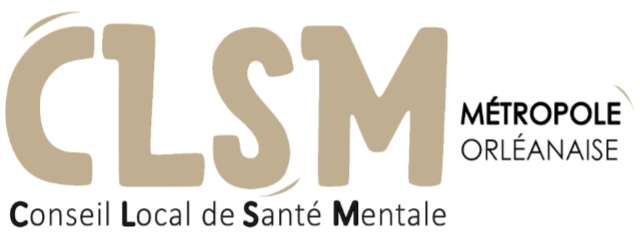 (A renvoyer à dir.soins@ch-daumezon45.fr)FICHE SITUATION INDIVIDUELLEDemandeur :Date de l’alerte :Personne à l’origine de l’alerte :Personne à contacter (coordonnées) :Objet de l’alerte :Quartier concerné ou adresse :Situation au regard du logement (parc privé, bailleur social…) :Difficultés repérées par le service demandeur (le plus précisément possible) :Sociales :Santé :Logement :Autre :Acteurs sociaux sollicités (assistant social, référent RSA…) :Acteurs sociaux intervenus :Acteurs sanitaires sollicités (médecin traitant, infirmier, CMP…) :Partenaires sanitaires intervenus :Objet de votre demande et commentaires complémentaires :